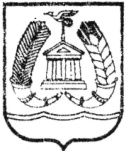 АДМИНИСТРАЦИЯ ГАТЧИНСКОГО МУНИЦИПАЛЬНОГО РАЙОНАЛЕНИНГРАДСКОЙ ОБЛАСТИПОСТАНОВЛЕНИЕОт 								№  О внесении изменений в постановление администрации Гатчинского муниципального района от 23.12.2016 № 6298 «Об утверждении Положения о системах оплаты труда в муниципальных бюджетных и муниципальных казенных учреждениях МО «Город Гатчина» по видам экономической деятельности» (в редакции от 15.12.2017)В целях приведения наименований должностей в соответствие с Приказом Минздравсоцразвития РФ от 30.03.2011 № 251н «Об утверждении Единого квалификационного справочника должностей руководителей, специалистов и служащих, раздел «Квалификационные характеристики должностей работников культуры, искусства и кинематографии», а также с целью совершенствования системы оплаты в муниципальных бюджетных и муниципальных казенных учреждениях МО «Город Гатчина», в соответствии со статьей 144 Трудового кодекса Российской Федерации,  статьей 86 Бюджетного кодекса Российской Федерации, постановления Правительства Российской Федерации от 24.12.2007 № 922 «Об особенностях порядка исчисления средней заработной платы», на основании решения совета депутатов МО «Город Гатчина» от 23.11.2011 № 53 «Об утверждении Положения об оплате труда работников муниципальных бюджетных учреждений, финансируемых из бюджета МО «Город Гатчина», руководствуясь Уставом Гатчинского муниципального района, Уставом МО «Город Гатчина», ПОСТАНОВЛЯЕТ:Внести в приложение к постановлению администрации Гатчинского муниципального района от 23.12.2016 № 6298 «Об утверждении Положения о системах оплаты труда в муниципальных бюджетных и муниципальных казенных учреждениях МО «Город Гатчина» по видам экономической деятельности» (в редакции от 15.12.2017) следующие изменения:пункт 4.3. дополнить абзацем следующего содержания:«Перерасчет должностного оклада руководителя учреждения производится при изменении расчетной величины, масштаба управления, а также при утверждении штатного расписания (тарификационного списка) по состоянию на 1 сентября и (или) на 1 января. В остальных случаях, при изменении должностных окладов работников основного персонала в течение года, средний должностной оклад руководителя соответствующего учреждения не изменяется.»в приложении 3 к Положению о системах оплаты труда в муниципальных бюджетных и муниципальных казенных учреждениях МО «Город Гатчина» по видам экономической деятельности в разделе 3 «Перечень должностей работников учреждений культуры, относимых к основному персоналу, для определения размеров должностных окладов руководителей учреждений» слово «Концертмейстер» заменить словами «Аккомпаниатор-концертмейстер».Настоящее постановление подлежит размещению на официальном сайте Гатчинского муниципального района.Контроль исполнения постановления возложить на заместителя главы администрации Гатчинского муниципального района по финансовой политике И.В. Носкова.Глава администрацииГатчинского муниципального  района  				Е.В.ЛюбушкинаОрехова Л. И. 